Rallye Pédestre Mathématiques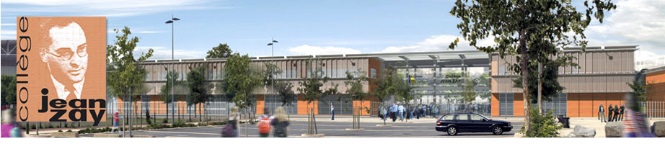 Numéro de l’équipe : _________________________Feuille RéponsesEnigme A : Les TrianglesRéponse : On décompte 14 triangles différents en tout.	                 Points = ……..Enigme B : les PlanchettesRéponse :  La longueur du plus grand côté des planchettes mises bout à bout  est 184 mm 	Points = ……..	(72  + 51 + 41 + 20 ; faire le schéma correspondant)Enigme C : Nids de pie Réponse : Le nombre de branches d’un arbre est de 32 ( 2 x 4 X 4 = 32 ). Une branche sur 8 porte un nid ; il y a donc 4 nids par arbre ( 32 / 8 = 4)	Points = …….. (A noter qu’il s’agissait de nids de corbeaux, pas de nids de pies !)Enigme D : Face au mur Réponse : sur feuille donnée à l’atelier Un seul moule suffit pour fabriquer les éléments du mur ; ce moule est représenté sur la feuille de formes au n° 10. 
Les élèves disposaient de planchettes découpées selon cette forme et il suffisait d’en déposer 5 judicieusement sur une feuille de papier pour reproduire le pan de mur demandé.		Points = ……..Enigme E : The number TreeRéponse : En première approche, il semble qu’un nombre s’obtient à partir des deux qui sont au-dessus par différence : d’où une première réponse de 15. Mais cela ne donne pas le 7 final !D’où une nouvelle recherche : un nombre s’obtient à partir des deux au-dessus en additionnant tous les chiffres de ces deux nombres. Réponse : 12 	Points = …….Enigme F : Rien de sert de courirRéponse :  On suppose la distance entre deux marques blanches égale à 3 m ; le coureur du couloir n°2 parcourt donc 6 m de plus que celui du n°1, celui du couloir n°3 parcourt 12m de plus que celui du couloir n°1 et celui du couloir n°4  parcourt 18m de plus  couloir n°1. Un tour complet dans le couloir n°4 est donc de  268m. 	Points = ……..Enigme G : De plot en plotRéponse : En carreaux-unités le smiley parcourt 2 x 8 carreaux pour l’aller-retour au plot 1, puis 2 x 16 carreaux pour l’aller-retour au plot 2, puis 2 x 24 carreaux pour l’aller-retour au plot 3, enfin 32 carreaux pour rejoindre le plot 4. Cela fait en tout : 2x8 + 2x16 + 2x24 + 32 = 128Comme 1 carreau = 1,5 m = 150 cm, cela fait une distance de 128 x 150 = 19200 cm.	Points = ……..Total des points = …….